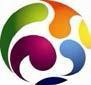 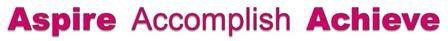 University Academy Keighley JOB DESCRIPTIONPost Title:	Teacher of Religious Education/Citizenship Salary:	M1-UPR depending on experience Responsible to:	Faculty Leader Open Basket   Responsible for:	Learning outcomes of pupilsPrincipalAccountabilities:Provide high quality teaching and learning experiences for pupils; Fulfil the role of Form Tutor to pupils.Main Activities and Responsibilities:Main duties and responsibilities are indicated here. Other duties at an appropriate level and nature may also be required and will be negotiated.Teaching and Learning:Teach to all age groups;Be a Form Tutor;Monitor and identify under achieving pupils from performance data;Address underachievement through contributing to Academy strategy as well as developing and implementing Faculty strategies and approaches;Provide assessment to pupils and parents as required;Fulfil reporting requirements;Liaise with parents to ensure outstanding progress and attainment;Support extended day activities to enhance pupils’ learning experiences;Manage the behaviour of pupils in classrooms and around the academy;Understand and fulfil all the requirements of Academy policies.Additional  Responsibilities:Adhere at all times to professional business standards of dress, courtesy andefficiency in line with the ethos and expectations of the Academy;Attend team and staff meetings;Attend and participate in open evenings;Uphold the Academy’s behaviour code and uniform regulations;Be responsible for ensuring subject knowledge is developed and participate in staff training and development.Key Organisational Objectives:The Post holder will contribute to the Academy’s objectives in service delivery by:Following Health and Safety requirements and initiatives as directed;Ensuring compliance with Data Protection legislation;At all times operating within the school’s Equalities policies demonstrating commitment and contribution to improving standards of achievement and attainment;Adopting customer care and quality assurance initiatives;Fulfilling the role of Form Tutor and /or mentor if required;Contributing to the maintenance of a caring and stimulating environment for youngpeople.Successful applicants will be required to undertake a Disclosure and Barring Service (DBS) check. The school is committed to safeguarding and promoting the welfare of children and young people and expects all staff and volunteers to share this commitment.Person Specification Teacher of Religious StudiesEssential	DesirableQualificationsQualificationsEducated to degree level or equivalent	✓Educated to degree level or equivalent	✓Qualified teacher status	✓Qualified teacher status	✓ExperienceExperienceAbility to use ICT effectively as a tool to raise	✓achievement.Ability to use ICT effectively as a tool to raise	✓achievement.High quality teaching to pupils of all abilities.	✓High quality teaching to pupils of all abilities.	✓Collaborative teaching methods and working with	✓colleagues in the preparation, assessment andmonitoring of pupils’ work.Collaborative teaching methods and working with	✓colleagues in the preparation, assessment andmonitoring of pupils’ work.Demonstrable experience of improving pupil outcomes.	✓Demonstrable experience of improving pupil outcomes.	✓High quality outcomes.	✓High quality outcomes.	✓Experience as a form tutor and or/ pastoral work.	✓Experience as a form tutor and or/ pastoral work.	✓SkillsSkillsMust be well organised.	✓Must be well organised.	✓Must be well presented.	✓Must be well presented.	✓Excellent communication and organisational skills.	✓Excellent communication and organisational skills.	✓Ability to work hard under pressure while maintaining a	✓positive, professional attitude.Ability to work hard under pressure while maintaining a	✓positive, professional attitude.Ability to organise and prioritise workload and work using	✓own initiative.Ability to organise and prioritise workload and work using	✓own initiative.Excellent creative teaching ability.	✓Excellent creative teaching ability.	✓Commitment to personal career development.	✓Commitment to personal career development.	✓Knowledge and UnderstandingKnowledge and UnderstandingDevelopments in the Curriculum requirements.	✓Developments in the Curriculum requirements.	✓Developing differentiated schemes of work	✓Developing differentiated schemes of work	✓EqualOpportunitiesEqualOpportunitiesUnderstanding of different social backgrounds of pupils.	✓Understanding of different social backgrounds of pupils.	✓Understanding the needs of pupils and the appropriate	✓strategies to support them.Understanding the needs of pupils and the appropriate	✓strategies to support them.Understand the needs of bilingual pupils.	✓Understand the needs of bilingual pupils.	✓